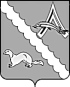 ДУМА АЛЕКСАНДРОВСКОГО РАЙОНАТОМСКОЙ ОБЛАСТИРЕШЕНИЕО внесении изменений в решение Думы Александровского района Томской области от 24.12.2021 № 89 «О бюджете муниципального образования «Александровский район» на 2022 год и плановый период 2023 и 2024 годов»В целях приведения в соответствие с государственной программой Томской области «Развитие сельского хозяйства, рынков сырья и продовольствия в Томской области», утвержденной постановлением Администрации Томской области от 25 сентября 2019 № 338а, руководствуясь положением «О бюджетном процессе в муниципальном образовании «Александровский район», утвержденным решением Думы Александровского района Томской области от 22.03.2012 № 150Дума Александровского района Томской области РЕШИЛА:Внести в решение Думы Александровского района Томской области от 24.12.2021 № 89 «О бюджете муниципального образования «Александровский район» на 2022 год и плановый период на 2023 и 2024 годов» следующие изменения:в приложении 9, 11, 14 решения слова «Возмещение затрат, связанных с приобретением жестяной банки для производства рыбных консервов» заменить словами «Реализация мероприятия по развитию рыбоконсервных производств в Александровском районе».Настоящее решение вступает в силу с даты его опубликования (обнародования).23.03.2022                                                      № 105с. Александровскоес. АлександровскоеПредседатель Думы Александровского района                 Глава Александровского района___________________ М.А. Миронова        ________________ В.П. Мумбер